	Classic Jazz & Swing Orchestra 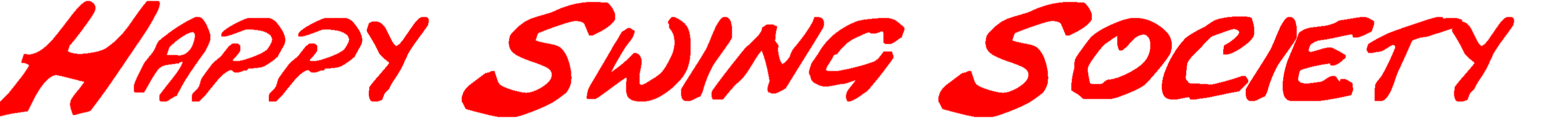 De Happy Swing Society is een 6-mans formatie met een uitgebreid repertoire van Classic Jazz- en Swingmuziek, afgewisseld met Ballads en Caribische muziek. Altijd gestoeld op de originele uitvoeringen van de traditionele jazz uit de eerste helft van de vorige eeuw, maar wel met een eigen sound. Het orkest werd 10 jaar geleden opgericht en bestaat uit ervaren jazzmuzikanten, die hun muzikale sporen ruimschoots verdiend hebben. Traditionele jazz wordt in de USA omschreven als ‘Happy Music’. Ons gezelschap heeft een groot ‘gezelligheidskarakter’ en brengt dat ook over op de toehoorders. Vrolijke muziek, vakkundig uitgevoerd en uitstekend geschikt voor feestelijke gelegenheden van velerlei aard. Laatste wapenfeit van de band is het ‘Duke Ellington-project’. Composities van de Duke worden in aangepaste arrangementen ten gehore gebracht. Bezetting: 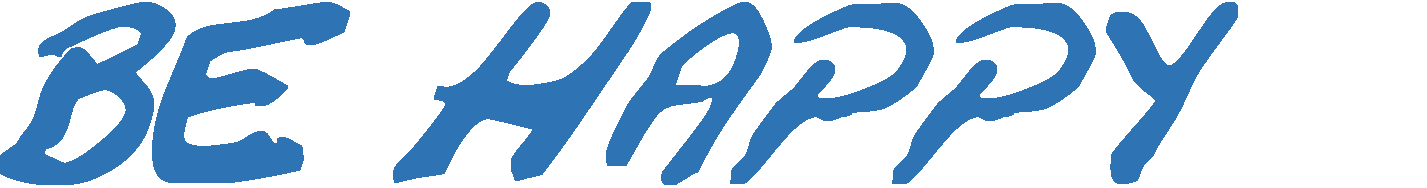 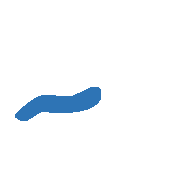 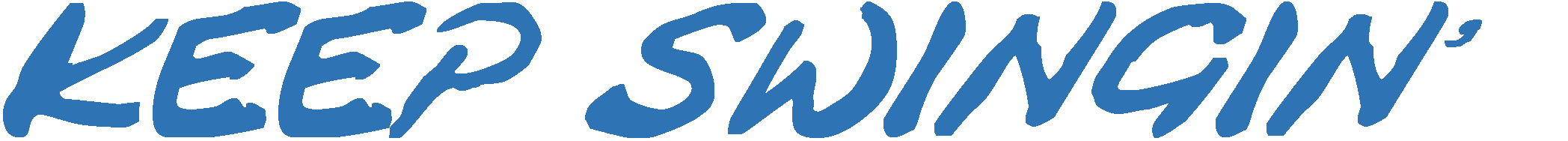 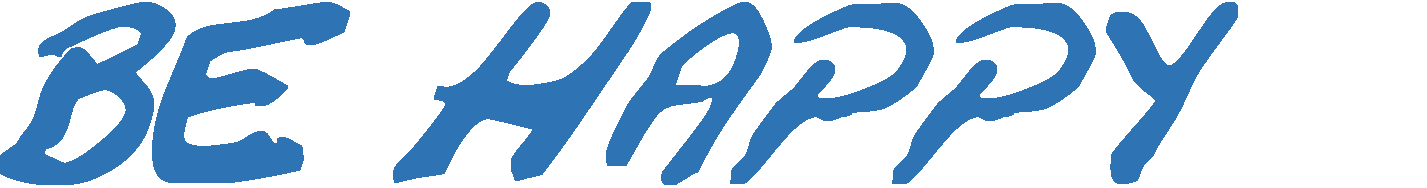 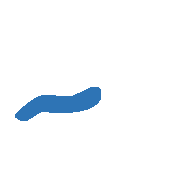 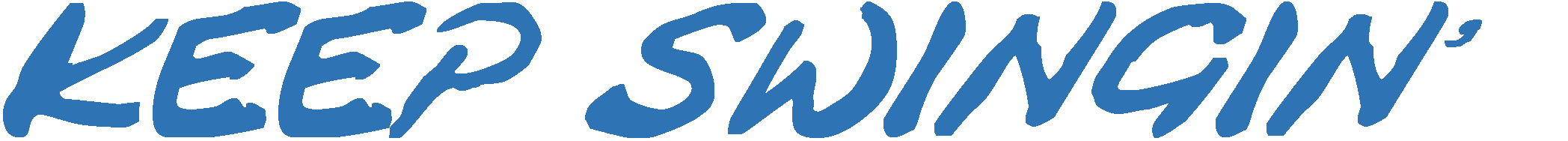 Voor meer informatie en boekingen kunt U contact opnemen met: Happy Swing Society: Tel:  	+31235749160 Mobiel: 	+31622142395 E-mail: 	paul.beljaars@kpnmail.nl Website: 	www.happyswingsociety.nl Rinus Havelaar  cornet/zang Arnold Wildschut  klarinet/altsax Hugo Tiel  	 trombone/zang Jaap Schuttevaer  stringbas Gé de Jong  	 banjo/gitaar Paul Beljaars 	 slagwerk 